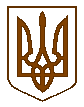 БУЧАНСЬКИЙ МІСЬКИЙ ГОЛОВАР О З П О Р Я Д Ж Е Н Н Я«   30  »  липня   2019 року						 	№ 147 _         Про скликання позачергового засідання виконавчого комітетуБучанської міської ради	Відповідно до вимог ст. 53 Закону України «Про місцеве самоврядування в Україні» та на підставі п. 4. 1 Регламенту виконавчого комітету Бучанської міської ради, затвердженого рішенням сесії Бучанської міської ради № 8-1-VII від 03 листопада 2015 року, РОЗПОРЯДЖАЮСЬ:Скликати позачергове засідання виконавчого комітету Бучанської міської ради о 14.00 год., 01 серпня  2019 року в приміщенні Бучанської міської ради, за адресою: м. Буча, вул. Енергетиків, 12.До порядку денного позачергового засідання внести питання у відповідності з додатком.В.о. керуючого  справами Пронько О.Ф.:довести дане розпорядження до відома членів виконавчого комітету Бучанської міської ради;на позачергове засідання виконавчого комітету запросити начальників управлінь та відділів міської ради, представників засобів масової інформації.Контроль за виконанням даного розпорядження покласти на в.о. керуючого справами Пронько О.Ф.Міський голова						           А. П. ФедорукПерший заступник 					           Т.О. Шапрввськийміського голови Погоджено:В.о. керуючого  справами	                                           О.Ф. ПронькоВ.о. начальника юридичного відділу			    М.І. Черевко